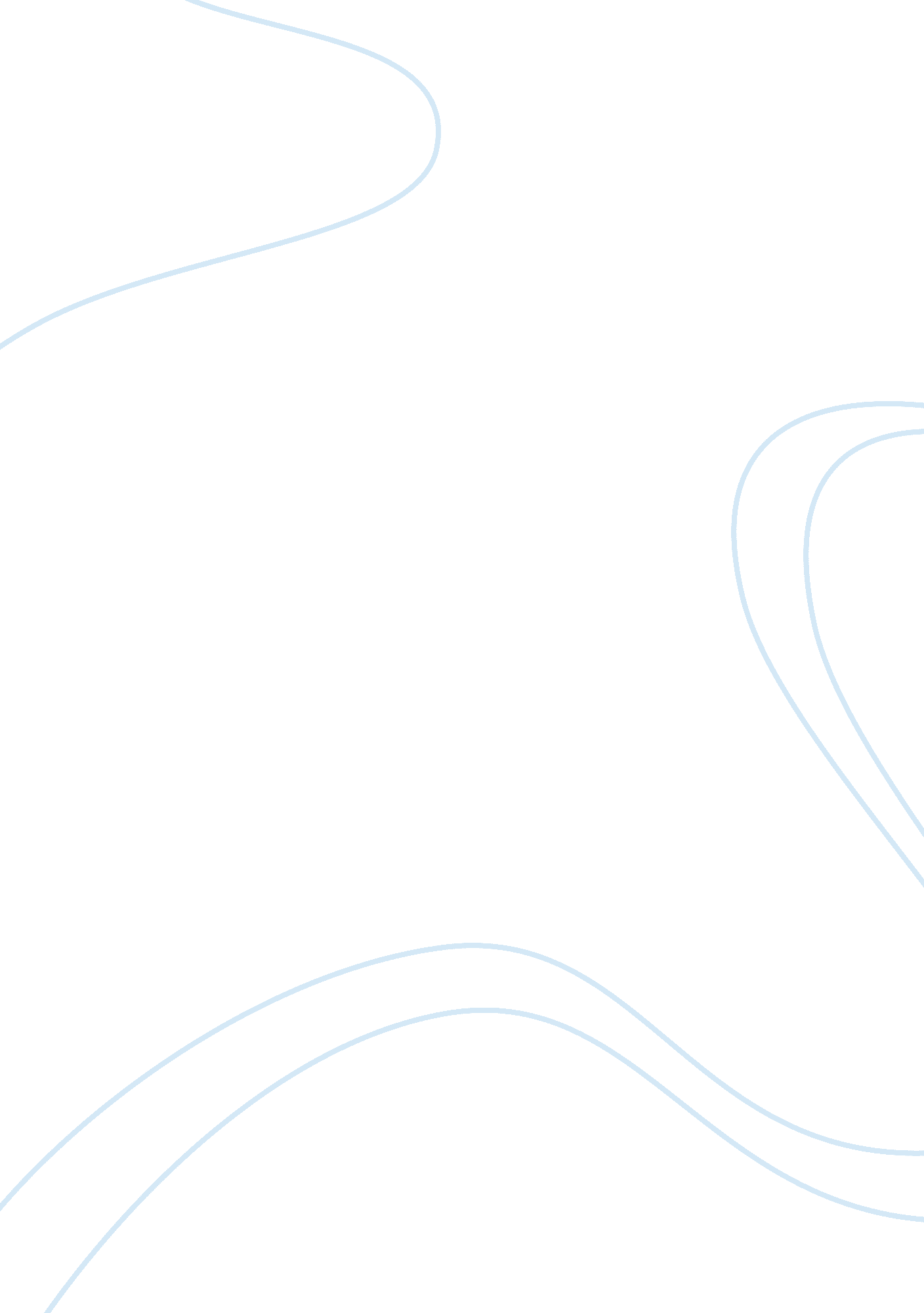 Informative ice hockey speech essay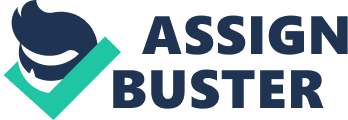 Preparation Outline Example Date: 10/ 10/ 12 Title of Speech: Ice Hockey General Purpose: To inform the class about the sport of Ice Hockey Specific Purpose: To get the class to learn about the sport that is the most overlooked in America. Central Idea: Ice hockey is a very popular sport in America and is growing rapidly. Introduction: My name is Brendan and I am here to inform you about the sport of Ice Hockey. Did you know that it’s one of the fastest sports on earth? It is one of the most overlooked sports in the United States and I am here today tell you all about the origins of the sport, the basic rules, Body: Should be arranged in outline form as follows: Origins The origin of ice hockey is unknown, however, ice hockey probably evolved from the game of field hockey that has been played in Northern Europe for centuries. The game began in 1800s in Canada and then it migrated to the US and Europe. NHL Today in America we have the NHL, which contains 30 teams ranging from Canada to the us. There are 7 teams located in Canada and 23 in the US. The NHL draws many highly skilled players from all over the world and currently has players from about 20 different countries. Basic Rules Show a Picture of the Rink and explain the basic Rules about it. 5 skaters on the ice and 1 goalie so six players. there are 20 to a team 6 D 12 F and 2 G Red Line Blue Line Goal Crease Penalty Box Equipment Helmet etc. Full contact Ice hockey is full contact ill will go on further about that. Concussions Conclusion: I hope that this helped you in getting to know more about the sport of Ice Hockey. I hope that this speech will give you better thought on the sport of ice hockey and how it is being more a part of American culture. Bibliography: With a minimum of three credible sources. http://www. athleticscholarships. net/history-of-ice-hockey. htm http://proicehockey. about. com/od/learnthegame/a/ice-hockey-rule. htm http://www. roxburyyouthicehockey. com/equipment-list/ 